KAJ JE TO?  	. . . . . . Na sprehodu opazuj drevesa, travo, rastline, živali…..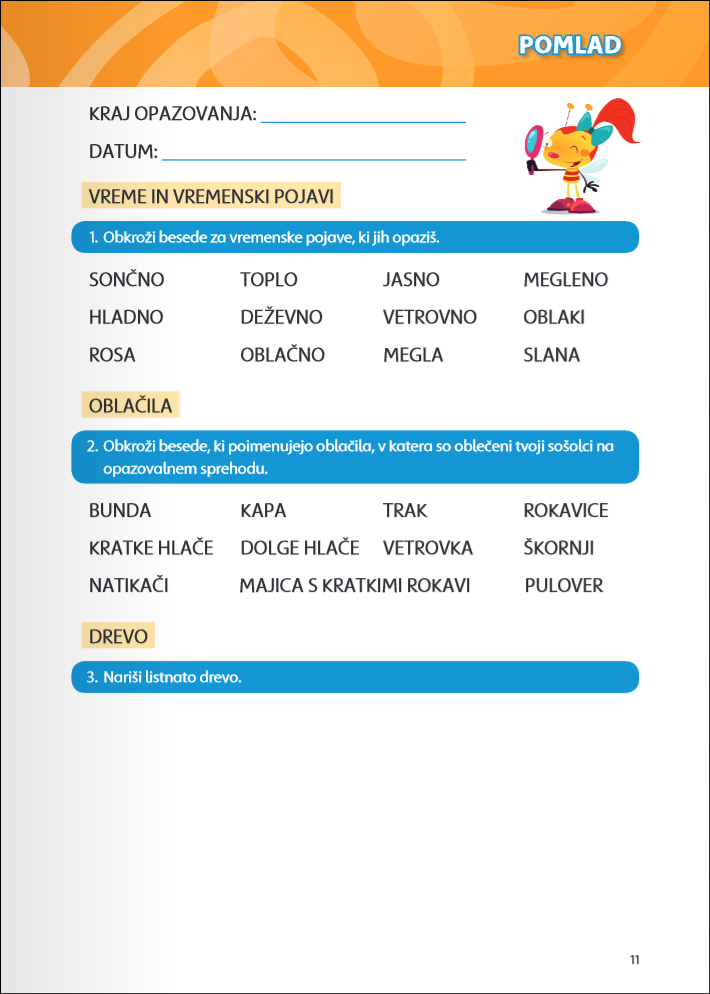 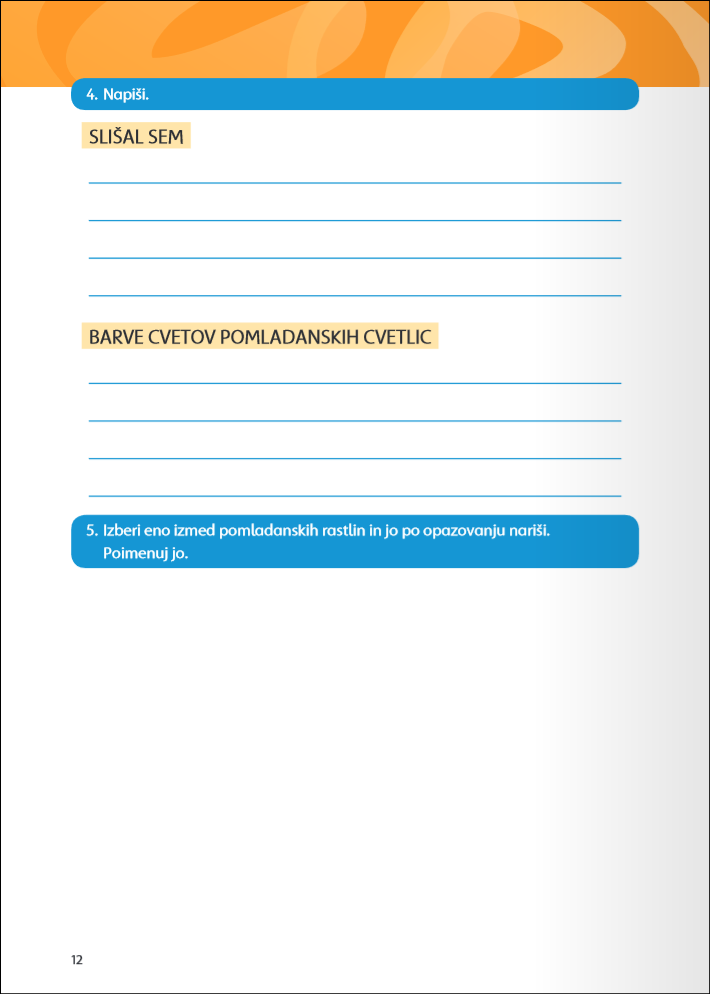 Na spodnja vprašanja lahko odgovoriš ustno. Pomagaj si z besedliom, ki si ga prebral pri SLJ -  POMLADO katerem letnem času se bomo pogovarjali? Kaj je značilno zanj? Katere rastline so  znanilci spomladi? Kaj se dogaja z drevesi spomladi? Kaj se dogaja z živalmi? Spodnji miselni vzorec prepiši v zvezek za spo. Po žrlji lahko š kaj dorišeš zraven.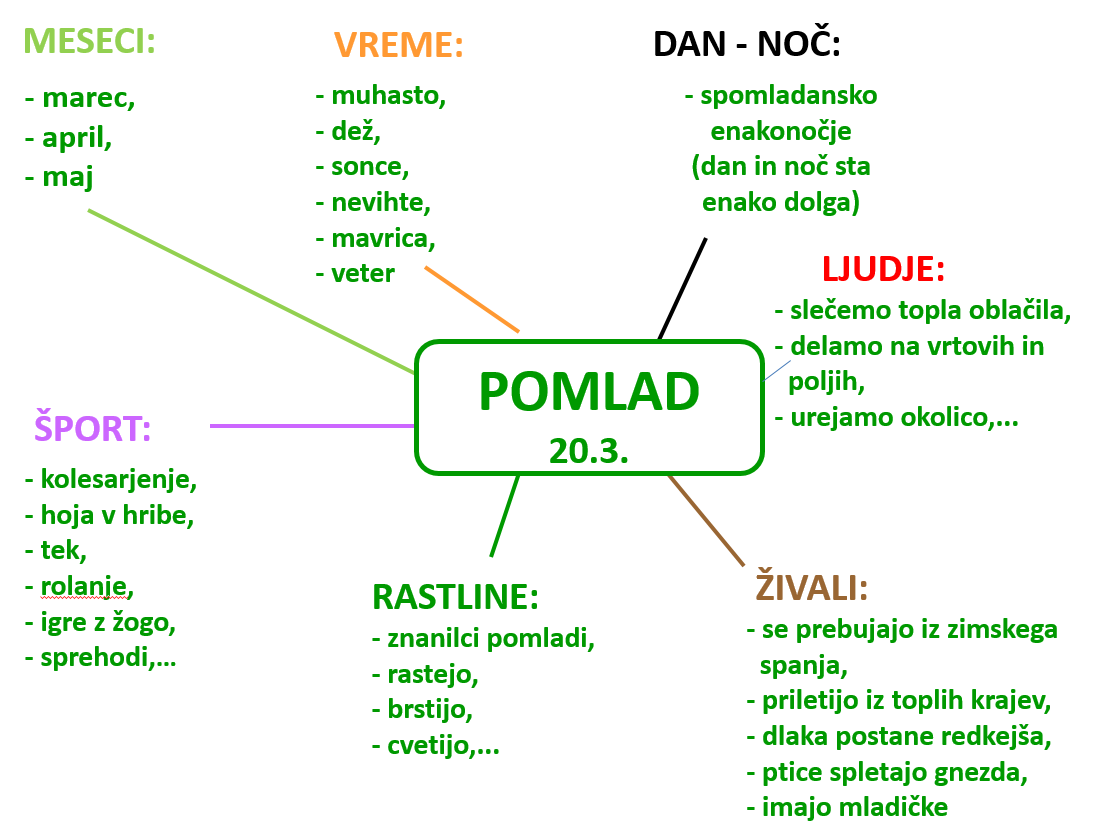 